Cabo VerdeCabo VerdeCabo VerdeCabo VerdeJuly 2027July 2027July 2027July 2027MondayTuesdayWednesdayThursdayFridaySaturdaySunday1234567891011Independence Day1213141516171819202122232425262728293031NOTES: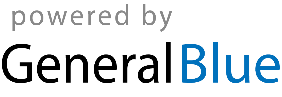 